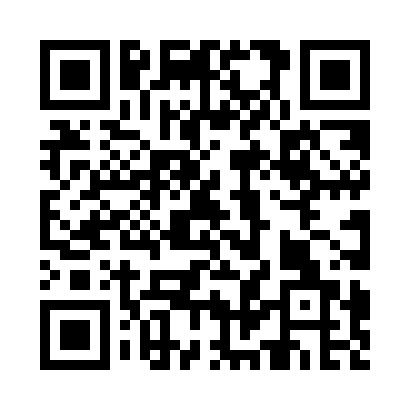 Ramadan times for Albano, Virginia, USAMon 11 Mar 2024 - Wed 10 Apr 2024High Latitude Method: Angle Based RulePrayer Calculation Method: Islamic Society of North AmericaAsar Calculation Method: ShafiPrayer times provided by https://www.salahtimes.comDateDayFajrSuhurSunriseDhuhrAsrIftarMaghribIsha11Mon6:176:177:301:234:437:177:178:2912Tue6:166:167:281:234:447:187:188:3013Wed6:146:147:271:224:447:197:198:3114Thu6:136:137:251:224:457:207:208:3215Fri6:116:117:241:224:457:217:218:3316Sat6:106:107:221:224:457:227:228:3417Sun6:086:087:201:214:467:237:238:3518Mon6:066:067:191:214:467:247:248:3619Tue6:056:057:171:214:477:257:258:3720Wed6:036:037:161:204:477:267:268:3821Thu6:026:027:141:204:487:277:278:3922Fri6:006:007:131:204:487:287:288:4023Sat5:585:587:111:204:487:297:298:4224Sun5:575:577:101:194:497:297:298:4325Mon5:555:557:081:194:497:307:308:4426Tue5:535:537:071:194:507:317:318:4527Wed5:525:527:051:184:507:327:328:4628Thu5:505:507:041:184:507:337:338:4729Fri5:485:487:021:184:517:347:348:4830Sat5:475:477:001:174:517:357:358:4931Sun5:455:456:591:174:517:367:368:501Mon5:435:436:571:174:527:377:378:512Tue5:425:426:561:174:527:387:388:523Wed5:405:406:541:164:527:397:398:534Thu5:385:386:531:164:527:407:408:545Fri5:375:376:511:164:537:417:418:556Sat5:355:356:501:154:537:427:428:577Sun5:335:336:481:154:537:437:438:588Mon5:325:326:471:154:547:437:438:599Tue5:305:306:451:154:547:447:449:0010Wed5:285:286:441:144:547:457:459:01